Chasco Elementary 5th grade supply list2021-2022 school year2—12-pack of pencils2—glue sticks2—4 count packages of dry erase markers1—package of markers1—package of colored pencils4—composition notebooks4—solid color two-pocket with prongs folders2—box of tissues2—packs of WIDE-ruled notebook paper1—container of sanitizing wipes1— large hand sanitizer1— package of baby wipes1— pencil pouch labeled with student name1— set of earbuds/headphones labeled with student nameWish ListHand soapBand-aidsGallon and quart sized Ziploc bagsPaper towelsBlank white printer paperCap erasersHighlightersIndex CardsPost-it notes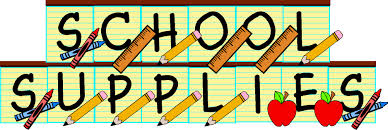 